CAPITAL CITY RABBIT CLUB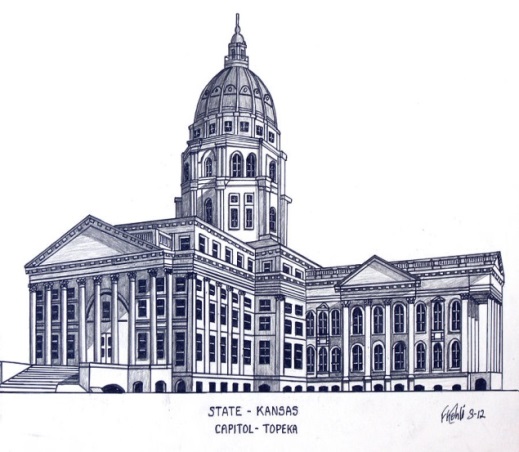 MARCH 24, 2018NATIONAL GUARD ARMORY721 LEVEE STREET                                    MANHATTAN, KANSASJUDGES:  Gene Johnson, IA                 Karen Vogts, KS                 Vic Vogts, KSShow Superintendent:           Don Hutley	Show Secretary:                     Diana Gauntt     Building opens at 7:00.  Entries taken uptil 8:00.  Show starts at 8:00.  STARTING BREEDS:  Satin, Mini Rex, HavanaYouth Division will be judged before Open Division.	BREEDS SANCTIONED: Open and Youth: Standard Chinchilla , Florida White, Havana, Himalayan, English /French Lop, Mini Rex, Satin , Mini Satin, American Sable, Rex, Netherland Dwarf, PolishOpen Only:  Dwarf Hotot, Palomino,Youth Only:  Dutch, Holland Lop, English Spot,  New Zealand, Californian$3.00 per rabbit entry; $2.00 per fur entrySPECIALITY SHOWS:    Satin, HavanaIf you wish to have a breed sanctioned, call Diana Gauntt, 785-238-1301	___________________________________________________________________________	OPEN AND YOUTH BEST IN SHOW:  By David Kroenke1st Runner Up,  $20.00 and trophy           2nd Runner Up, $10.00 and trophyDirections to Show:  Hwy 24 – (East of Mall). Travel east until you come to Levee Drive (Purple Wave Auction on Corner.  Turn north and follow street until it starts to curve.  Armory on Curve.  Entry in rear of buildingRABBIT CLUB SHOW RULES1.  Capital City Rabbit Club will not be responsible for accidents in the show room.  Precaution will be taken to prevent accidents.  Please read and understand the below Kansas Law before entering.	KS LAW K.S.A. 60-4004  UNDER KANSAS LAW, THERE IS NO LIABILITY FOR AN INJURY TO OR DEATH OF 		PARTICIPANT IN DOMESTIC ANIMAL ACTIVITIES RESULTING FROM THE INHERENT RISKS OF 	DOMESTIC ANIMAL ACTIITIES, PURSUANT TO SECTIONS THROUGH 4.  YOU ARE ASSUMING THE RISK 	OF PARTICIPATING IN THIS DOMESTIC ANIMAL ACTIVITY.2. This is an ARBA and KSRBA sanctioned show and will be governed by the latest ARBA show rules. Filing of an entry indicates acceptance of these rules. Interpretation of the show rules will be by the show officials. 3.  A $30.00 surcharge will be assessed for a check returned unpaid. Until the check is paid, exhibitor will not be allowed to enter any further  CCRC shows nor be granted their sweepstakes points. 4. Entries taken until 8:00 a.m. Building opens at 7:00 a.m.. 5. All Entry consists of an entry form and comment card(s). Remember the same rabbit cannot be entered in both the Youth and Open Shows. YOUTH & OPEN ENTRIES MUST USE SEPARATE ENTRY FORMS. All rabbits/cavies must be entered in the name of the bona fide owner. All fur entries must be entered in the regular class. All exhibitors must fill out ARBA two part comment cards and turn in with their entry. It is the exhibitor’s responsibility to pick up their comment cards after judging. These cards will not be mailed. 6. All rabbits must be permanently and legibly ear marked or they may be disqualified from competition. 7.  All youth rabbits must be carried to and from the judging table by a youth.  8. Any animal showing signs of illness or disease must be removed from the showroom. Entry fees on such specimens will be forfeited. 9. Any sanctioned breed not having 10 rabbits in the breed in either show will not be sanctioned for our 2019 show.   However if a breeder request the sanction and pay for it we will be glad to obtain any such sanction.  Whenever a non-sanctioned breed has 10 rabbits in their show CCRC will sanction the breed the following year.  Even if the breed is sanctioned, there must be 10 or more for an award to be given11. CCRC reserves the right to substitute or add a judge or judges if necessary. 12. CCRC reserves the right to refuse entries from any exhibitor(s) placing an entry from all locations within 150 miles which that has had a confirmed outbreak of RCV/RHD/VHD within the past 60 days of the entry deadline and/or date of show. 13..  All rabbits must be permanently and legibly marked in the left ear.REGISTRAR WILL BE AVAILABLE – TIME TO BE ANNOUNCEDPLEASE REMEMBER TO BRING RAFFLE ITEMSEMERGENCY PHONE NUMBERS, 785-213-7694CONCESSION STAND WILL BE  SERVED BY WABAUNSEE COUNTY 4-H CLUB. MONEY USED TO TRAVEL TO CITIZENSHIP CONFERENCE IN WASHINGTON DCOPEN AWARDS – Required specials for 10 or more to be paid in cashYOUTH AWARDS – BOB AND BOS trophy will  be given,  Best meat pen in open and youth, $5.00 if 5 pens are shown.  OFFICIAL ARBA Open and Youth Sanctioned Shows, Eric Stewart, Secretary, PO Box 426, Bloomington, Illinois 61702. OPEN membership Dues: $20.00 per yr., 3 yrs. $50.00. Combination Husband & Wife $30.00 per yr., 3 yrs. $75.00. YOUTH Membership Dues: $12.00 per yr., 3 yrs. $30.00 -ARBA WEBSITE: www.arba.net KSRBA Approved SWEEPSTAKES Show - Diana Gauntt, Secretary, 225 S. Adams, Junction City, KS 66441 Display points at this show shall county toward the annual KS State display trophies. To be eligible to receive these awards, an exhibitor must be a member of the state association or join before judging begins. KSRBA WEBSITE: www.ksrba.comNATIONAL SPECIALTY CLUBS:AMERICAN DUTCH RABBIT CLUB: Janet Bowers, 3520 Baker Rd, Olivet, MI 49076, 517-449-8341, AmDutchClub@aol.com, Membership: Adult - (New) $15, (Renewal) $10; Youth - (New) $13, (Renewal) $8; Husband/Wife - (New) $19, (Renewal) $14; Family - (New) $25, (Renewal) $20; Sanction Fees: OPEN $12.00; YOUTH $10.00, WWW.DUTCHRABBIT.COM AMERICAN DWARF HOTOT RABBIT CLUB: Terry L. Robertson, 2019 Nicodemus Rd, Westminster, MD 21157, 443-881-3513, terry@mameandop.com; Membership: Adult - $10, Youth - $7, Husband/Wife - $15; Family - $15 ($2/child); Lifetime (1 Adult) - $150, (2 Adults) $200; Foreign add $10/yr service charge; NEW MEMBERS ONLY - Add $5 S&H Per Household for Materials; SANCTION FEES: OPEN $10.00 - YOUTH $6.00, www.adhrc.com AMERICAN MINI LOP RABBIT CLUB: Judy Todd,1617 Douglas Lane, Lebanon, IN 46052-1402, 765-482-3921, hjtodd0060@att.net; Membership: Adult - (New) $15, $40 3 yr, (Renewal) $12, $30 3 yrs; Youth - (New) $12, $30 3 yr, (Renewal) $8, $20 3 yrs; Husband/Wife - (New) $20, $52 3 yr, (Renewal) $15, $40 3 yrs; Family - (New) $25, $70 3 yr, (Renewal) $20, $55 3 yrs; Sanction Fees: OPEN $13.00, YOUTH $10.00; amlrc.sweeps@gmail.com; www.amlrc.com AMERICAN NETHERLAND DWARF RABBIT CLUB: Susan Clarke Smith, 864 Barkers Creek Road, Whittier, NC 28789, 828-586-9698, andrcsecy@yahoo.com, Membership: Adult - (New) $15, $40 3 yr, (Renewal) $13, $35 3 yrs; Youth - (New) $10, $25 3 yr, (Renewal) $8, $20 3 yrs; Family (2 members) - (New) $20, $45 3 yr, (Renewal)$15, $37 3 yrs; Family (3+ members) - (New) $25, $50 3 yr,(Renewal) $20, $42 3 yrs; Canada & Mexico - Add $8/year; All Other Foreign - Add $15/year; US Funds. Sanction Fees: OPEN $15.00; YOUTH $10.00; www.andrc.com AMERICAN POLISH RABBIT CLUB: Drew Bliss, 4193 Leonard, Marne, MI 49435, drb88@yahoo.com; Membership: Adult - $12, $30 3 yr; Youth - $10, $25 3 yr; Husband/Wife (or 2 individuals at the same address) - $15, $35 3 yr; Family - $18, $40 3 yr; Foreign Membership - Add $10/year to above fees; Sanction Fees: OPEN $15.00; YOUTH $10.00; www.americanpolishrabbitclub.com AMERICAN SATIN RABBIT BREEDERS ASSOC, Glenda Weiss, PO Box 484, Belleville, MI 48112, 989-795-2730, glweiss@hotmail.com, Membership: Adult -(New)$17, $35 3 yr,(Renewal)$12, $30 3 yr; Youth -(New)$14, $28 -3 yr,(Renewal) $9, $23 3 yr; Husband/Wife - (New) $19, $40 3 yr, (Renewal) $14, $35 3 yr; Family - (New) $22, $46 3 yr, (Renewal) $17, $41 3 yr; Sanction Fees: OPEN $15.00 - YOUTH $8.00; www.asrba.orgFLORIDA WHITE RABBIT BREEDERS ASSOC Jane Meyer, 1795 N. 1800 E. Rd., Thawville, IL 60968, 217-387-2427, Floridawhitesec@gmail.com. Membership: Adult - $7, $18 3 yrs; Youth - $5, $12 3 yrs; Husband/Wife (or partners) - $10, $25 3 yrs; Family - $15, $40 3 yrs; Single Life - $100, H/W $175; Sanction Fees: OPEN $10.00; YOUTH $5.00; OPEN/YOUTH Combination $10.00 www.fwrba.net HAVANA RABBIT BREEDERS ASSOC Tanya Zimmerman, N9487 Walnut Rd, Clintonville, WI 54929, 715-823-5020, havanasecretary@yahoo.com Membership: Adult - $8, $20 3 yrs; Youth - $6, $14.50 3 yrs; Husband/Wife - $11.50, $29.50 3 yrs; Family - $11.50 ($3.50/child); Foreign Membership - Add $5 to each option; Sanction Fees: OPEN $10.00; YOUTH $5.00; OPEN/YOUTH Combination $10.00; www.havanarb.org HOLLAND LOP RABBIT SPECIALTY CLUB, Pandora Allen, 2633 Seven Eleven Rd, Chesapeake, VA 23322-3144, 757-421-9607, hlrscsec@aol.com, Membership: Adult -$15; Youth - $12; Husband/Wife - $19; Family - $22, Canada/New Mexico: Add $5 per year service charge., All other Foreign: Add $10 per year service charge., Sanction Fees: OPEN $15.00; YOUTH $10.00, www.hlrsc.com LOP RABBIT CLUB OF AMERICA Sandy Bennett, 323 Macedon Dr, Lexington, SC 29073, lrcasec@gmail.com, Membership: Adult - (New) $15, (New 2 yr) $20, (Renewals) $10/year; Youth - (New) $10, (New 2 yr) $14, (Renewals) $7/yr; Husband/Wife - (New) $20, (New 2 yr) $30, (Renewal) $15/yr; Family - (H/W fee plus $5/child/year); Foreign add $6/year; Only 1copy of the Lop Guidebook is sent per household. Only 1 copy of the Lop Digest (newsletter) is sent per household unless otherwise requested. Sanction Fees: OPEN $15.00; YOUTH $8.00, www.lrca.usNATIONAL MINI REX RABBIT CLUB Doug King, 14584 W Grimes Rd, Tracy, CA 95304, 559-974-7189 , NMRRCSecretary@gmail.com Membership: Adult - $25, $55 3 yrs; H/W - $30, $70 3 yrs; Family - $45, $115; Youth - $25, $55 3 yrs; Adult Foreign - $50, $110 3 yrs; H/W Foreign - $60, $140 3 yrs; Family Foreign $90, $230 3 yrs Sanction Fees: OPEN $15.00; YOUTH $15.00, www.nmrrc.net PALOMINO RABBIT CO-BREEDERS ASSOC: Carolyn Wright, 108 Justin Davis Lane, Smithville, TX 78957, 512-237-4164, secy@palominorabbits.org; Membership: Adult - $8, $20 3 yr; Youth - $5, $12 3 yr; Husband/Wife (or 2 adults) - $12, $30 3 yr; Family - $12 plus $2.50/child; $30 plus $7.50/child 3 yr; Foreign - Add $2 extra/person/year; Sanction Fees: OPEN $10.00 - YOUTH $5.00 (free with paid Open); www.palominorabbits.org Patricia Gest, 1607 9th St West, Paimetto, FL 43221.  Membership  Adult $8. $22 3yr Youth $5 $12 3yr Sanction Fee:  OPEN /YOUTH $7.50.  Send Sanction Requests/Show Reports to Patricia Gest.AMERICAN SABLE RABBIT SOCIETY:  Catherin Dinsdale 5019 Pine Grove Drive Cedar Rapids, IA 52402 (319)429-0007
AmericanSablesSecretary@gmail.com  Membership: July 1 - June 30, 1 Year Individual $10.00, 3 Years - $25.00, 1 Year Youth $8.00, 3 Years $20.00, 1 Year Family $14.00, 3 Years $35.00, 1 Year Two Members the same household $12.00, 3 Years $30.00. *Note: Family Membership is only first two Youth. After 2nd youth, each additional youth is 1 Year $3.00, 3 Years $5.00; Sanction Fees: OPEN $8.00 - YOUTH $5.00  (Youth is free when requested with Open for same show)
Send Sanction Requests/Show Reports: Catherin Dinsdale\CALIFORNIAN RABBIT SPECIALTY CLUB, INC Jerry Hicks10698 Prairie Creek R New Berlin, Il 62670-6523 (217) 626-1811
calclubsecretary@gmail.com Membership: Adult - $10, 3 yrs $28; Youth - $5, 3 yrs $15; Husband/Wife - $15, 3 yrs $43; Family - $15 (plus $2 each youth), 3 yrs $43 (plus $6 each youth)Youth must join at same time as adults. Youth birth date is required; Foreign - $20; 3 yrs $58.00 Snction Fees: OPEN $10.00 - YOUTH $5.00 Send Sanction Requests to:Jerry Hicks  Send Show Reports to: Richard Gehr 
190 N First Ave  Coal City, IL 60416 rwgehr@aol.com www.californianrabbitspecialtyclub.comAMERICAN ENGLISH  SPOT RABBIT CLUB Michael C Wiley SR 5772 Owenton Rd Stamping Ground, KY 40379-9614 (502) 542-5431 aesrcsecretary@gmail.com  Membership: Adult - (New) $15, (Renewal) $10; Youth - (New) $12, (Renewal) $7; Husband/Wife - (New) $18, (Renewal) $13; Family - (New) $25, (Renewal) $20 (plus $2/child); Foreign same as US (all fees in US funds)  Sanction Fees: OPEN $12.00 - YOUTH $7.00   Send Sanction Requests to: Michael C Wiley SR Send Show Reports to: John Scheiwe 3914 W. Norway Court Bloomington, IN 47404 812-606-3426 AESRCsweeps@gmail.com americanenglishspot.weebly.comNATIONAL REX RABBIT CLUB  Arlyse DeLoyola PO Box 1465 Cave Junction, OR 97523 nationalrex@yahoo.com   Membership: Individual Adult or Youth (New) - $20 (Each additional person at same address - $5), 3 yr $40 (Each additional person at same address - $12); (Renewal) $15 (Each additional person at same address - $5), 3 yr $30 (Each additional person at same address - $12);Sanction Fees: OPEN $10.00; YOUTH $7.00  Send Sanction Requests to: Arlyse DeLoyola .  Send Show Reports to: Chris Christian 2540 First Lakeview Cove Hernando, MS 38632 901-461-7277 rexsweeps@yahoo.com nationalrexrc.orgAMERICAN STANDARD CHINCHILLA RABBIT BREEDERS ASSOC  Patricia Gest 1607 9th St. West Palmetto, FL. 34221 (941) 729-1184 cgest@aol.com Membership: Adult - $8, $22 3 yr; Youth - $5, $12 3 yr; Husband/Wife - $12.00, $27 3 yr; Foreign service charge $3 per year.Sanction Fees: OPEN/YOUTH $7.50 (YOUTH free if requested with OPEN and held same day) Send Sanction requests/Show Reports to: Patricia Gest (address above) www.ascrba.comAMERICAN HIMALAYAN RABBIT ASSOC  Errean Kratochvil 2159 Bendway Dr Port Charlotte, FL 33948 (727) 686-9075 mailto:himi1@yahoo.com  Membership: Adult - $10, $25 3 yrs; Youth - $8, $20 3 yrs; Husband/Wife - $12, $30 3 yrs; Family - $12, $30 3 yrs (plus $2/child/year); Sanction Fees: OPEN $7.00 - YOUTH $7.00  OPEN/YOUTH COMBINATION - $10.00 Send Sanction Requests to: Errean Kratochvil Send Show Reports to: Teri Peterson 16786 County Road 32 Platteville, CO 80651 teribunnies@gmail.com www.himalayanrabbit.comNATIONAL REX RABBIT CLUB  Arlyse DeLoyola  PO Box 1465 Cave Junction, OR 97523 nationalrex@yahoo.com Membership: Individual Adult or Youth (New) - $20 (Each additional person at same address - $5), 3 yr $40 (Each additional person at same address - $12); (Renewal) $15 (Each additional person at same address - $5), 3 yr $30 (Each additional person at same address - $12); Sanction Fees: OPEN $10.00; YOUTH $7.00
Send Sanction Requests to: Arlyse DeLoyola  Send Show Reports to: Chris Christian  2540 First Lakeview Cove Hernando, MS 38632 901-461-7277 rexsweeps@yahoo.com nationalrexrc.orgCAPITAL CITY RABBIT CLUBNAME: _____________________________________________________________________________   ADDRESS:__________________________________________________________________________CITY:_______________ STATE:___________ ZIP: __________Phone___________________________ Please provide a current valid email address.   ___________________________________________OPEN/YOUTH ENTRY FEE: One Show - $3.00,  FUR ENTRY $2.00     OPEN SHOW _____        YOUTH SHOW_____		TOTAL ENTRY:_________________ TOTAL FEES: $_____________                            PAYMENT TYPE: Check#  ________________Cash ______________BREEDCOLOR VARIETYEAR TATOOEAR TATOOSEXB     DCLASSJR   INT  SRFURFEES1234567891011121314151617181920